MADONAS NOVADA PAŠVALDĪBA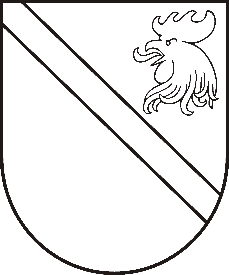 Reģ. Nr. Saieta laukums 1, Madona, Madonas novads, LV-4801 t. ,  , e-pasts: dome@madona.lv APSTIPRINĀTIar Madonas novada pašvaldības domes19.03.2019. lēmumu Nr.104(protokols Nr.4, 9.p.)SAISTOŠIE NOTEIKUMI Nr. 4 “Lokālplānojuma nekustamā īpašumā “Norte”, Praulienas ciems, Praulienas pagasts, Madonas novads, zemes vienībā ar kadastra apzīmējums 7086 010 0219, kas groza Madonas novada teritorijas plānojumu, teritorijas izmantošanas un apbūves noteikumi un grafiskā daļa”Izdoti saskaņā ar saskaņā ar Teritorijas attīstības plānošanaslikuma 12.panta pirmo daļu un, 25.pantu un Ministru kabineta noteikumu Nr.628 “Noteikumi par pašvaldību teritorijas attīstības plānošanas dokumentiem” 91.punktuŠie noteikumi nosaka lokālplānojuma nekustamā īpašumā “Norte”, Praulienas ciems, Praulienas pagasts, Madonas novads, zemes vienībā ar kadastra apzīmējums 7086 010 0219, kas groza Madonas novada teritorijas plānojumu, “Teritorijas izmantošanas un apbūves noteikumus” (1.pielikums) un grafisko daļu – “Funkcionālais zonējums” un “Apgrūtinājumi. Savietotais inženierkomunikāciju plāns. Šķērsprofils”  (2.1 un 2.2 pielikums).Domes priekšsēdētājs                        			                 A.Lungevičs